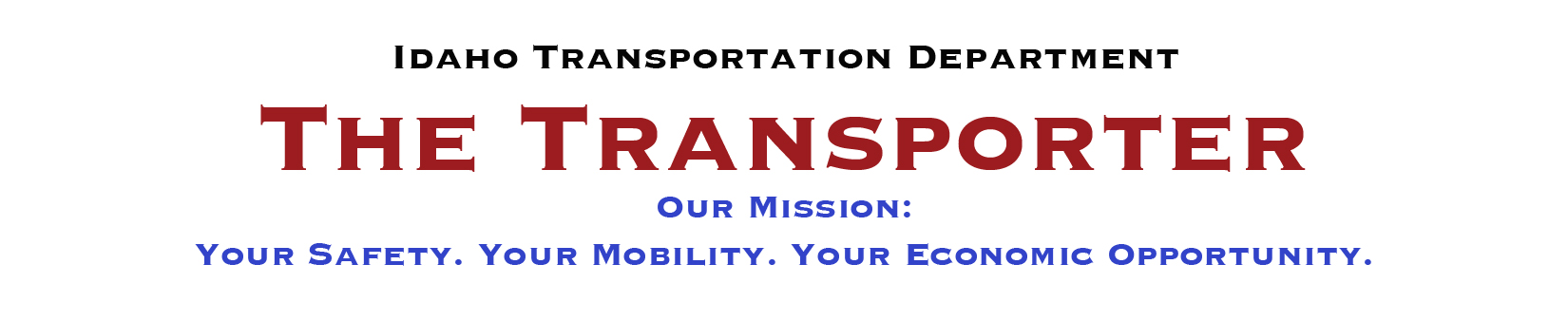 ITD ProFilesWho are you?Name	Title	Section	Division or district	Where do you live?	When did you begin at ITD?	What you do?What do you do? (Briefly describe your primary duties at ITD)	Why do you like doing what you do?	Why do you keep doing what you do? (What motivates you?)	What would you like to be doing in 5 years or 10 years?	What education or training enables you to do what you do? 	Have you had any other positions at ITD?	What special hobbies, interests or pursuits do you have outside of ITD?	Would you suggest the name of someone outside your immediate work area to be considered for ProFiles in the future?	ITD ProFiles is a new Transporter feature intended to help employees learn about the variety of functions within the department and give unique perspectives of those who work here. Please share information about your job – what you do and why you like doing it. The goal is to keep the ProFiles short and easy to read, so keep your answers to the following simple and brief. Please include a digital photograph (150 dpi preferred) of yourself doing what you do. If necessary, ask a co-worker to capture you at your best. Also, would you recommend someone outside your immediate work area at ITD to be considered for a future ITD ProFiles?Thank you for contributing.Mel CoulterThe Transporter